N°20 – 14 maggio 2021DISCIPLINA- FREESTYLE ATLETI AMMESSI ITALIAN ROLLER GAMES FREESTYLE DA COPPA ITALIA  2021 CAT. R/A/J/S/M – RICCIONE (RN) 8 – 13 GIUGNO 2021            Di seguito l’elenco degli atleti che a seguito dei risultati conseguiti alla Coppa Italia , hanno acquisito il diritto di partecipazione agli Italiani Roller Games :ROLLER CROSSTRASOLINI SOFIA - UNIVERSE SKATINGGROSSI GIULIA -  L'ACQUARIOSCOCCIA ALESSANDRO - BYZ SKATING ROMABARILE FRANCESCO - WWW. PINCIO.COMPOLLASTRINI CHIARA - L'ACQUARIOFRANCO DIEGO -  L'ACQUARIOVEERAPPEN ALESSANDRO - WWW. PINCIO.COMGIANNONI DAVIDE - FEDERAZIONE SAMMARINESE ROLLER SPORTSMERUSI LUCA - WWW. PINCIO.COMSPEED SLALOMTRASOLINI SOFIA - UNIVERSE SKATINGPOLACCHI MICHELA - UNIVERSE SKATINGLEUCI FEDERICA - L'ACQUARIOBUTTIGLIONE MATTIA - QUELLI DEL PATTINAGGIOPOLLASTRINI CHIARA - L'ACQUARIOMERUSI LUCA -  WWW.PINCIO.COMPIZZALEO DOMENICO - WWW.PINCIO.COM CLASSIC FREESTYLE SLALOMPASTORE AURORA - UNIVERSE SKATINGSALVATORI AURORA - UNIVERSE SKATING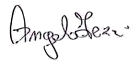 									________________________									IL SEGRETARIO GENERALE										 Angelo IEZZI